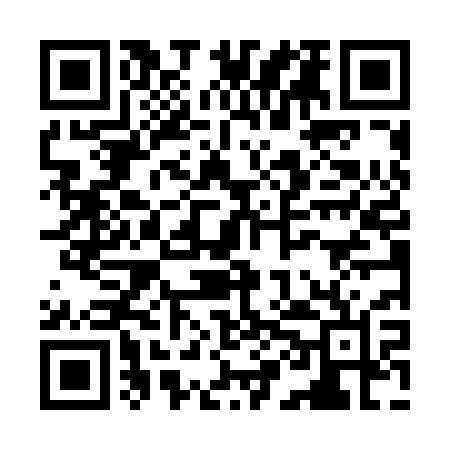 Prayer times for Zsengellerdulo, HungaryMon 1 Jul 2024 - Wed 31 Jul 2024High Latitude Method: Midnight RulePrayer Calculation Method: Muslim World LeagueAsar Calculation Method: HanafiPrayer times provided by https://www.salahtimes.comDateDayFajrSunriseDhuhrAsrMaghribIsha1Mon1:554:4912:456:118:4011:162Tue1:564:5012:456:118:4011:153Wed1:584:5112:456:118:3911:144Thu2:004:5112:456:118:3911:135Fri2:024:5212:466:118:3911:126Sat2:044:5312:466:118:3811:107Sun2:064:5412:466:118:3811:098Mon2:084:5412:466:108:3711:079Tue2:104:5512:466:108:3711:0610Wed2:124:5612:466:108:3611:0411Thu2:144:5712:466:108:3611:0212Fri2:174:5812:476:098:3511:0113Sat2:194:5912:476:098:3410:5914Sun2:215:0012:476:098:3310:5715Mon2:245:0112:476:088:3310:5516Tue2:265:0212:476:088:3210:5317Wed2:285:0312:476:078:3110:5118Thu2:315:0412:476:078:3010:4919Fri2:335:0512:476:068:2910:4720Sat2:365:0612:476:068:2810:4521Sun2:385:0712:476:058:2710:4322Mon2:405:0812:476:058:2610:4123Tue2:435:0912:476:048:2510:3924Wed2:455:1012:476:048:2410:3725Thu2:485:1212:476:038:2210:3426Fri2:505:1312:476:028:2110:3227Sat2:525:1412:476:018:2010:3028Sun2:555:1512:476:018:1910:2829Mon2:575:1612:476:008:1810:2530Tue3:005:1812:475:598:1610:2331Wed3:025:1912:475:588:1510:21